UNIVERSITATEA „VASILE ALECSANDRI” DIN BACĂU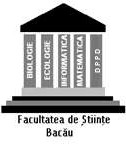 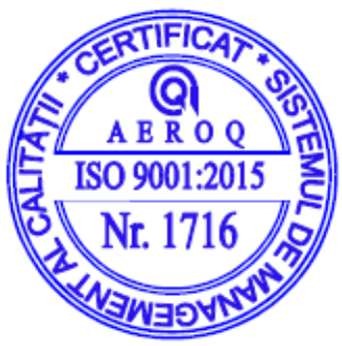 Facultatea de ȘtiințeStr. Calea Mărăşeşti, nr. 157, Bacău, 600115 Tel. ++40-234-542411, tel./ fax ++40-234-571012www.ub.ro; e-mail: stiinte@ub.roConținut Portofoliu final Programul de formare psihopedagogică-valabil ȋn anul universitar 2023-2024CV (format europass);Eseu argumentativ (vezi ghid de realizare anexat);Proiect didactic, vizat de coordonatorul de practică/mentor (aferent unei lecţii la alegere);Prezentarea unei metode de predare-învățare sau evaluare, reprezentativă pentru domeniul specializării parcurse;Declarația de autenticitate cf. formularului tipizat.